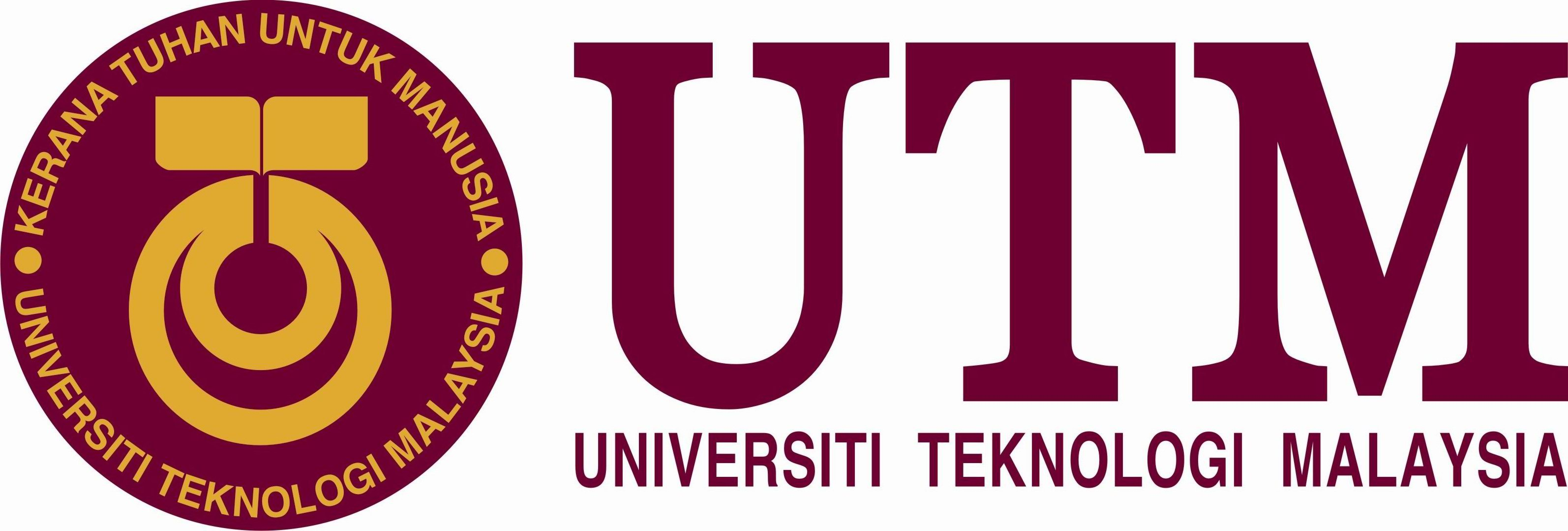 MESYUARAT JAWATANKUASA KURIKULUM UNIVERSITILAPORAN PRESTASI PROGRAM AKADEMIK SEDIA ADA (UNTUK TUJUAN JUSTIFIKASI MENCADANGKAN PROGRAM AKADEMIK BAHARU) 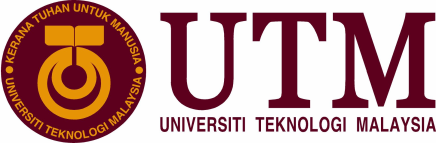 LAPORAN PRESTASI PROGRAM AKADEMIK SEDIA ADA (UNTUK TUJUAN JUSTIFIKASI MENCADANGKAN PROGRAM AKADEMIK BAHARU)KEPUTUSANMAKLUMANDisediakan oleh Disemak oleh Disahkan olehTandatanganNamaJawatanPengerusi Sekolah/ Pengarah Timbalan Dekan (Akademik & Antarabangsa) / TImbalan Dekan (Akademik & Hal Ehwal Pelajar)DekanFakulti TarikhBIL.KRITERIATINDAKAN (UNTUK DIISI OLEH FAKULTI/SEKOLAH)1.FAKULTI/SEKOLAHNyatakan nama penuh entiti akademik.2.NAMA PROGRAM AKADEMIK Nyatakan nama program akademik berkenaan. 3.PROGRAM AKADEMIK DENGAN PENGKHUSUSANNyatakan samada program akademik berkenaan  mempunyai pengkhususan.Nyatakan kepentingan pengkhususan bagi program ini.4.POPULARITI PROGRAM AKADEMIK4.1	Kenalpasti samada program akademik berkenaan popular atau tidak di kalangan pemohon atau pemegang taruh lain (sertakan bukti berkaitan berdasarkan situasi semasa).4.2	Nyatakan kemungkinan sebabnya (popular atau tidak popular).5.NISBAH JUMLAH PENAWARAN BERBANDING BILANGAN PERMOHONAN (NPP) DAN PERATUS PRA JAYA Data berkaitan boleh diperolehi daripada SRAD.5.1	Nyatakan trend NPP dan peratus pra-jaya bagi program akademik berkenaan pada setiap sesi penawaran (data sekurang-kurangnya bagi 3 tahun ke belakang).6.BILANGAN PENGAMBILAN PELAJARNyatakan unjuran  pelajar yang diambil pada setiap  sesi penawaran (data sekurang-kurangnya bagi 3 tahun ke belakang)Nyatakan bilangan pelajar yang sebenarnya mendaftar pada setiap sesi penawaran. Bandingkan dengan data dari 6.2 dalam satu jadual.7.KADAR KEBOLEHPASARAN GRADUAN (GE)Nyatakan kadar GE bagi program akademik berkenaan untuk sekurang-kurangnya 3 tahun kebelakang.8.UNJURAN GUNA TENAGA NEGARABerikan analisis yang dapat menyokong kesesuaian program akademik yang berkenaan dengan unjuran keperluan guna tenaga negara berdasarkan situasi semasa.  Rujuk agensi-agensi yang menjalankan kajian unjuran keperluan guna tenaga seperti JPA,  Jobstreet.com, EPU, Jabatan Perangkaan Malaysia, MDEC, TalentCorp, ILMIA dll. serta Critical Occupations List (COL).9.KEUPAYAAN MENJALANKAN PROGRAM AKADEMIK9.1 Nyatakan status perjawatan berdasarkan beban tugas staf akademik (BTSA) untuk menjalankan program akademik berkenaan (senaraikan nama pensyarah dan peratus BTSA pada tahun semasa).9.2 Nyatakan status infrastruktur sedia ada yang menyokong  pelaksanaan program akademik berkenaan (bilik kuliah, makmal, peralatan makmal dll.).9.3 Nyatakan keperluan dari aspek kewangan (sekiranya ada) untuk menjalankan program akademik berkenaan.10.TARIKH KELULUSAN11.KESIMPULAN/SYOR                                                                                            Jawatankuasa Kurikulum Universiti dengan segala hormatnya dipohon untuk meluluskan Fakulti/Sekolah untuk mencadangkan program akademik baharu berdasarkan Laporan Prestasi Program Akademik Sedia Ada yang dibentangkan.MaklumatDisediakan olehTandatanganNamaJawatanPenyelaras ProgramTarikh